Ideály a realita Kdo je krásný? Jsem to já? Je to člověk, kterého sleduji na sociálních sítích? Cílem tohoto listu je především nabídnout žákům prostor pro zamyšlení a diskuzi nad tématem ideálů, sebelásky, vnímání sebe sama a chování se k druhým.Žáci budou pracovat ve skupinách, budou potřebovat volné papíry, malé papírky (nebo post-it bločky) a běžné psací potřeby. Pro první úkol je třeba přístup na internet. Tento list slouží jako metodický podklad pro vyučující.Tento metodický list obsahuje:zadání pro žáky,pokyny pro vyučující,případná upozornění na rizika či otázky, které se mohou v rámci tématu objevit,základní informace o tématu (resp. odkazy, kde informace získat),slovníček používaných pojmů (českých i anglických).Video: Mít rád sebe i vlastní tělo________________________________________________________„Univerzální“ ideály krásy?! Práce ve skupinách.Úkol 1: Vyhledejte ideál krásy (kdo byl/je považovaný za krásného/krásnou) v různých dobách/společnostech. Úkol 2: Co mají společného? V čem se liší?V seznamu by se měly objevit historické osobnosti (např. Věstonická venuše, rakouská císařovna Sisi, Twiggy,…) i různá společenství (např. masajské ženy a jejich bronzové obruče na krku).Druhý úkol zadávejte až po vypracování prvního. Cílem je uvědomění si, že ideály jsou pokaždé jiné.Nezapomeňte, že „ideály“ se týkají i mužů.Náš slovníček  Práce ve skupinách.Úkol: Vymyslete nejlepší „překlady“ těchto běžně používaných anglických slov: selflove, body shaming, body neutrality.Nejde o nalezení oficiálních překladů, ale nejlepšího vyjádření toho, co je tím míněno. Může jít klidně spíše o delší popis (definice). Odhlasujte nejlepší překlady a vyvěste je na nástěnku.Chválící plakátIndividuální práce.Úkol: Napište komplimenty/pochvaly, které nekomentují tělo druhého. Můžete se inspirovat třeba tím, jakou pochvalu byste rádi slyšeli vy sami.Po vypracování se všechny komplimenty (každý na jednom lístečku) hodí do jednoho koše a jsou po jednom vytahovány a čteny. Všechny (nebo např. 10 nejlepších) se nalepí na větší (barevný) papír a tvoří „chválící plakát“. Ten se vyvěsí na dobře viditelné místo, aby byla inspirace vždy po ruce.Doporučuji, aby výsledné komplimenty četl vyučující – aby mohl případně nepřečíst ty, kde si někdo záměrně udělal legraci ze zadání a napsal něco nevhodného. Pokud na takový lísteček narazíte, pouze sdělte, že autor lístečku asi nepochopil zadání, a tudíž sem jeho výtvor nepatří. (Poznámka: Doporučuji „vadné“ lístečky odnést a vyhodit do koše v kabinetu, aby se žáci k této „inspiraci“ opravdu nemohli dostat.)Doplňující informace:„Ideály krásy“ mohou vytvořit podhoubí pro šikanu založenou na něčím vzhledu. Oceňování druhého (i sebe) je v současné společnosti něco, co nejde snadno a co se často musíme naučit. Nečekejte tedy, že vaši žáci to budou hned umět.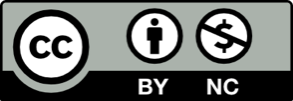 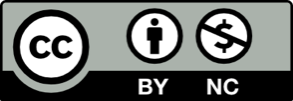 SLOVNÍČEKSLOVNÍČEKSELFLOVEsebeláska, láska k sobě za každých okolnostíBODY SHAMINGzesměšňování, zostuzování, ztrapňování těla jiného člověkaNEBINÁRNÍ LIDÉlidé, kteří se necítí ani jako ženy, ani jako muži, stojí mimo toto duální rozdělení, taktéž označováni jako (gender)queer nebo genderově diverzníBODY NEUTRALITYneutrální postoj k vlastnímu i cizímu tělu